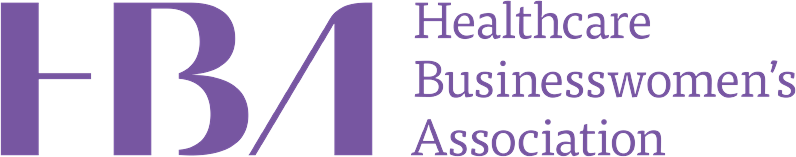 A United Force for ChangeCertificate of Insurance RequestIf you are hosting an in-person event and require a copy of HBA’s Certificate of Insurance(COI), please provide the details below and return this form to the attention of Malissa Quarterman at hbainvoices@hbanet.org. Please note, that the request should be submitted at least 30 days prior to the event.Title of Event: Event Date: Name of Venue: Venue Address: Estimated # of Attendees: Security on hand: Alcohol Served:If alcohol is served, will it be served by a 3rd party and will they provide liquor liability insurance? 